Šahisti in šahistka pozdravljeni,za danes si bomo ogledali naslednja diagrama. Naloge boste lažje reševali in rešili, če si boste na mizo postavili šahovnico.DIAGRAM 1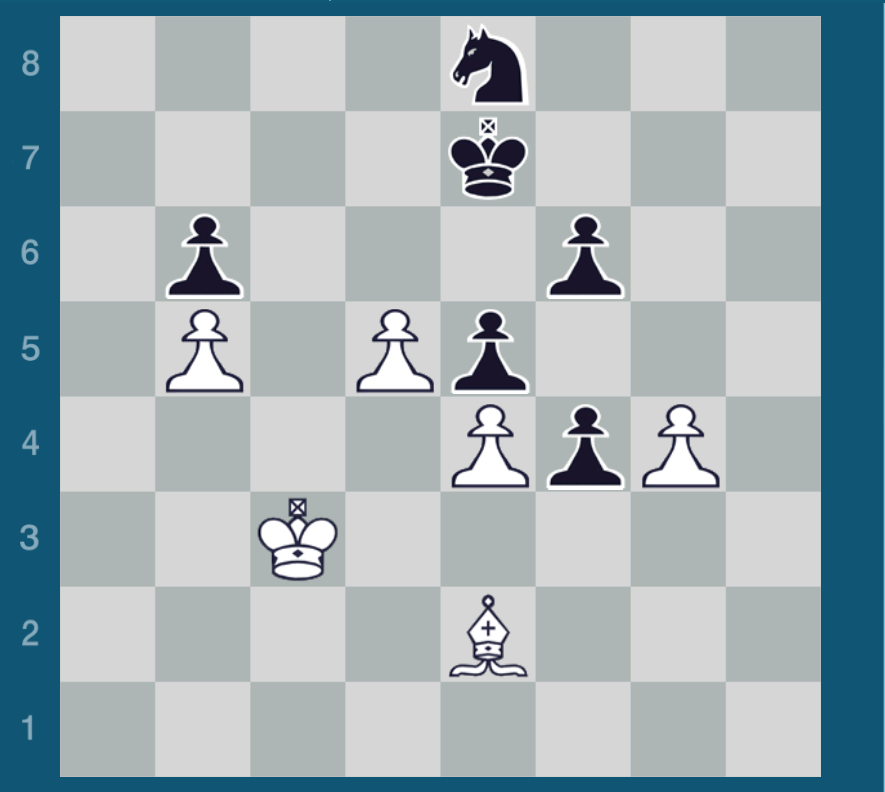 Napišite, kakšen je načrt črnega za zmago.In za danes še en diagram.DIAGRAM 2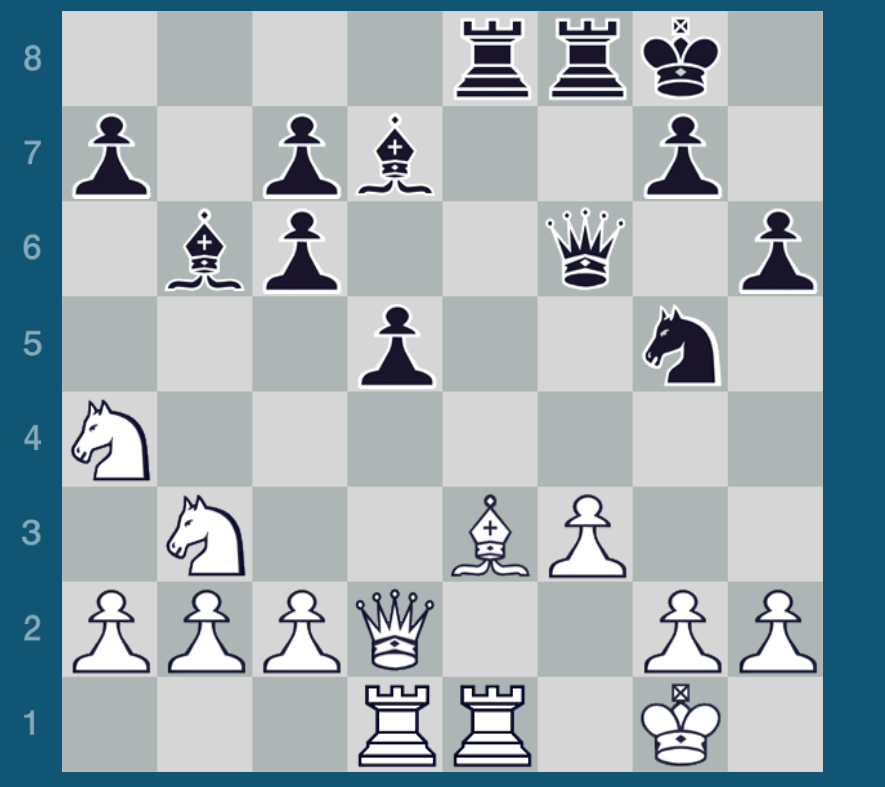 Ocenite pozicijo.Na potezi je črni, odigrajte 4 najboljše poteze zanj.Rešitve mi lahko pošljete na moj elektronski naslov.Želim vam prijetno reševanje nalog.Šahovski pozdrav